ŽUPANIJA KRAPINSKO-ZAGORSKA                                                             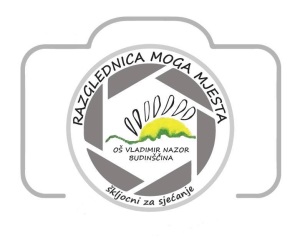 OSNOVNA ŠKOLA Vladimir Nazor                 BUDINŠČINABudinščina, 9. lipnja 2020.                                                                      	Povjerenstvo  u sastavu: Damir Vnučec, fotograf i vlasnik Foto-video studio Media 32, predsjednikBranko Bručić, umjetnički fotograf, članSuzana Ramić, učiteljica razredne nastave, član.sastalo se 5. lipnja 2020. godine u prostorijama škole u Budinščini i odabralo  najuspješnije likovne radove pristigle na natječaj   RAZGLEDNICA MOGA MJESTA  škljocni za sjećanjeza učenike od 5. do 8. razreda     Ove godine smo foto natječaj preoblikovali u likovni zbog okolnosti prouzrokovanih korona virusom.Na natječaj je pristiglo ukupno 50 radova  iz 10 škola Republike Hrvatske.Zbog neispunjavanja uvjeta natječaja jer nije bilo potpisane privole i zbog nepotpunih podataka, eliminirana su tri likovna rada. Na natječaj se javio i učenik 3. razreda, čiji rad je van kategorije, ali je uvršten u virtualnu izložbu. Kriteriji odabira bili su prepoznatljivost motiva - detalj mjesta iz kojeg će se prepoznati to mjesto, tehnička izvedba, ljepota kadra, dinamičnost i umjetnički dojam. Vođeni tim kriterijima odabrane su tri nagrađene razglednice, tj. likovna rada i pohvaljenih je 16 radova koji će biti izloženi u virtualnoj izložbi. Virtualnu izložbu možete razgledati na sljedećoj poveznici: https://www.artsteps.com/view/5ed615e9317e5822216d1350NAGRAĐENE  RAZGLEDNICE (LIKOVNI RADOVI):   POHVALJENE RAZGLEDNICE (LIKOVNI RADOVI) :Zahvaljujemo svim sudionicima, a posebne čestitke svim nagrađenima i pohvaljenima! PREDSJEDNIK POVJERENSTVA:                                                                                                     Damir Vnučec  Naziv školeIme i prezime učenikaRazrednagradaOŠ JOŽE HORVATA KOTORIBAEMILI SABOL7.bnagradaOŠ  SVETI MARTIN NA MURIMATIJA SAKAČ7.nagradaOŠ ANTE KOVAČIĆA ZLATARMATIJA MIKULEC8.a  Naziv školeIme i prezime učenikaRazredOŠ  Sveti Martin na MuriMaša Pregelj8.OŠ Gornje JesenjeEdita Jutriša6.OŠ DomašinecElena Juračić8.OŠ Sveti Martin na MuriJosipa Katalenić7.OŠ BelicaKevin Dodlek7.OŠ Sveti Martin na MuriLea Karlovčec8.OŠ Sveti Martin na MuriNico Martin Živčec7.OŠ Vladimir Nazor BudinščinaPatrik Starina5.OŠ KonjščinaPaula Gabud6.OŠ Jože Horvata KotoribaTina Janković8.OŠ KonjščinaVedran Frčko6.OŠ Sveti Martin na MuriBorna Rihtarec7.OŠ Sveti Martin na MuriLucija Vinko Rašić8.OŠ KonjščinaSara Mikšaj6.bOŠ Vladimir Nazor BudinščinaValerija Hruškar5.OŠ Ante Kovačića ZlatarJosip Stužić3.a